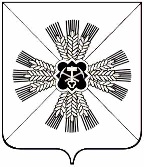 КЕМЕРОВСКАЯ ОБЛАСТЬ ПРОМЫШЛЕННОВСКИЙ МУНИЦИПАЛЬНЫЙ РАЙОНАДМИНИСТРАЦИЯОКУНЕВСКОГО СЕЛЬСКОГО ПОСЕЛЕНИЯПОСТАНОВЛЕНИЕот «30» января 2018 №3с.ОкуневоОб утверждении отчета о численности муниципальных служащих Окуневского сельского поселения и фактических затратах на их денежное содержание за 4 квартал 2017 годаВ соответствии с Федеральным законом от 06.10.2003 № 131-ФЗ «Об общих принципах организации местного самоуправления в Российской Федерации», Уставом Окуневского сельского поселения:1.Утвердить отчет о численности муниципальных служащих Окуневского сельского поселения и фактических затрат на их денежное содержание за 4 квартал 2018 года согласно приложению.2.Настоящее постановление подлежит обнародованию на информационном стенде администрации Окуневского сельского поселения и размещению на официальном сайте администрации Промышленновского муниципального района в информационно-телекоммуникационной сети «Интернет» в разделе «Поселения».3.Контроль за исполнением настоящего постановления возложить на главного специалиста поселения Т.А. Дорошину.4. Настоящее постановление вступает в силу со дня подписания.Приложениек постановлению администрации Окуневского сельского поселенияот 30.01.2018 г. №3Отчет о численности муниципальных служащихОкуневского сельского поселенияи фактических затратах на их денежное содержаниеза 4 квартал 2017 годаГлаваОкуневского сельского поселенияВ.В. ЕжовКатегория работниковЧисленность работников, челРасходы бюджета на заработную плату  за отчетный период, тыс. руб.Муниципальные служащие5183,3